Operations with Radicals (+, -, x)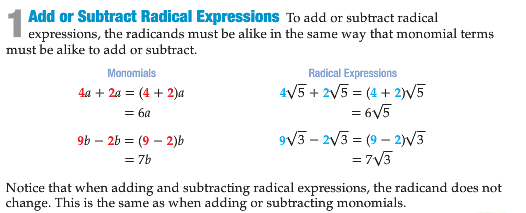 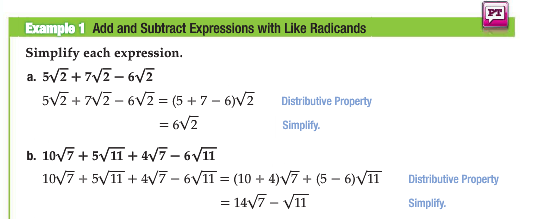 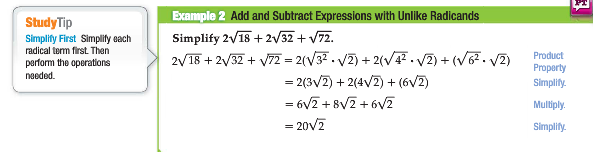 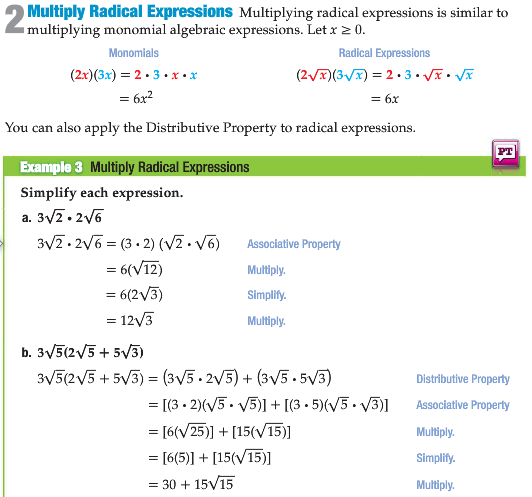 Sometimes you have to apply the Distributive Property (FOIL)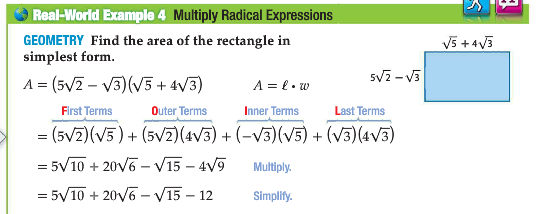 In Summary: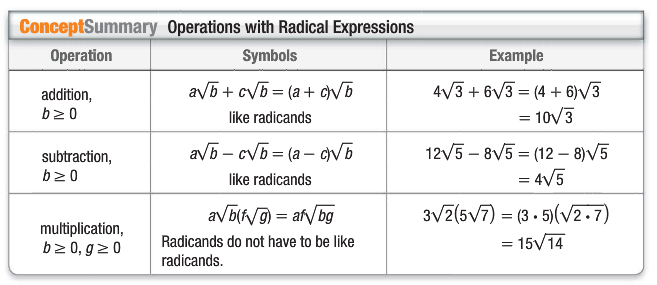 